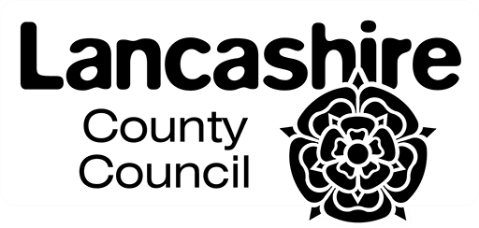 SECONDARY WAITING LISTS - SEPTEMBER 2023 YOU CAN REQUEST TO GO ON WAITING LISTS FOR ALL LANCASHIRE SECONDARY SCHOOLSPlease return this form to the Area Pupil Access Team at the relevant email address below no later thanFriday 10 March 2023.  I/we wish my child's name to be placed on the waiting list(s) for the following secondary schools:Does the child have a sibling at any of the schools listed above? If so, please give their details below: We will contact you if a place can be offered from the waiting list. AppealsIf you are not happy with the initial secondary school offer you may also submit an appeal via the  online appeal form. Lancashire County Council is classed as an admissions authority and has a statutory obligation under the School Admissions Code 2021 to collect and process the information in order to fulfil the statutory duty. Child's Name:D.O.B:  Address:Postcode:  Parent/Carer NameDaytimeTelephone:   Email:Sibling name:D.O.B:   Secondary school attending:Area Pupil Access Teams part of the Access to Education Entitlements Team, Education Improvement TeamNorth (Lancaster, Morecambe, Wyre, Fylde) (01524) 581148 pupilaccessteam.north@lancashire.gov.uk 
South (Preston, South Ribble, West Lancashire, Chorley) (01772) 532109 southadmissions@lancashire.gov.uk 
East (Hyndburn, Ribble Valley, Burnley, Pendle, Rossendale) (01254) 220747 pupil.accesseast@lancashire.gov.uk Postal address for all areasEducation Office, PO Box 100, County Hall, Preston, PR1 0LD